Hennepin CountyCoordinated Entry System (CES) Leadership CommitteeDate and Time:  Tuesday, June 1, 2021 8:30am to 10:30am     Location: VirtualJoin Microsoft Teams Meeting+1 612-263-6117   United States, Minneapolis (Toll)Conference ID: 962 727 644#Members in attendance: Charlotte Moris, Charlotte Kinzley, Ivy Yorm, Jess Nelson, Laurel Lilligren, Lisa Williams-Rolle, Sue HackettHennepin County Staff: Amy Donahue, Eric Richert, Tracy Schumacher, Lindsay Anderson, Katherine DeSantisMembers not in attendance: Lanairee, Tenzin Banari, Shae Roberts, Hayden Brandt, Laura KnipsGuiding PrinciplesEnsure service accessibilityPrioritize swift exit from homelessnessAlign services to client needPrioritize services for clients with the greatest needBuild a system that works efficiently and effectively for clients, referral sources, and receiving programsInvest in continuously strengthening the systemAgenda itemsWelcome										Last month action items	Explore what data we have available on families with prenatal though 3 year olds from PSP/Shelter Team. (Tenzin/Laurel)About 50% of families have children under 3 at PSP	Data Update: In the last 3 years, there were 668 unduplicated families at PSP who had children 3 or under in the household. This is out of 1,273 unduplicated families so about 52%.Report back on incorporating children's needs to the case conferencing process. (Laurel)This lens has been added to the meetingCircle back on if there are more participants denying RRH without an extra prioritization tool (Katie/Amy).This will be tracked and reported back on by KatieHousing provider members will take the idea of "site visits" back to their teams for input on what would be most useful to cover at these visits. (Charlotte M, Shae, Jess, Sue, Ivy, Laurel)CES chats or CES catch-upSubgroup will meet to discuss guidance for assessors re: families involved with Child Protection. (Hayden, Charlotte M, Katie, Tracy)This item will remain on the list to be discussed at a later date.Develop survey that shows where we are now in representation of population we serve on the committee. (Charlotte K)This will be addressed later in the agendaUpdate application to gather the information we need in meeting goals of representation on the committee. (Eric, Shae, Tenzin & Singles rep)In progressCompile list of committee members bios for the website. (Eric)Eric will reach outRecruit a new child welfare representative on the committee. Post in Scoop (Eric), members connect with any potential applicants (all).Kristen from child protection has identified someone who will applyMembers will consider co-chair role and will reach out for information as needed; one co-chair needed for July and one for November 2021 (all)Still a need..Laura will reach out when new evaluators (C4 and Dwell) are ready to be on our agenda. (Laura)Laura will be invited to attend next meeting to update2021 workgroups 										Communications (Jess)Group further discussed where the video Intersystem (Sue)Focused on getting clients document ready at a minimal level (probably ID, proof of social security)Need a way to communicate with assessors the added role of assisting with gathering documentation. Also need to communicate with the larger communityEvaluation (Charlotte M)The group is looking at provider level data – including how to use it with providers during upcoming meetings.Update on performance and trends 								Assessor Data – shared with the minutesDAP data – shared with the minutesHC Data Presented by Katie DeSantisAverage days to fill a vacancy is 4 daysLow number of vacanciesAverage number of families on the priority list is 10 in the month of MayPriority List C4 update (Tracy/Amy)Developing client choice questionsCurrently meeting with familiesC4 is leading this work. Expected conclusion by end of the summer	Emergency Housing Vouchers (Tracy/Amy)Approximately 300 vouchers will be added through Public Housing Authorities, administered through coordinated entry.These vouchers come from the American Rescue PlanThe vouchers don’t come with long term case management. This will have to be provided. There won’t be any new vouchers after September 2023.Still unknown how the vouchers will be distributed between Families and Singles populations. These vouchers will follow Coordinated Entry prioiritization.Resource Box (Tracy/Amy)	The Resource boxes have been deployed and links have been sent for assessors and housing providers.Reminder to keep the CES updated of staff transitions so they can get you a link						Hennepin CE Logo (Tracy/Amy)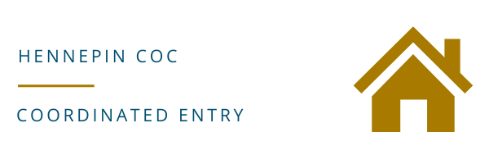 This logo better communicates that the Coordianted Entry System is operated by the Hennepin CoC, not Hennepin County. This is the firt time that Hennepin Coordinated Entry System has had a logo.RRH to PSH transfer policy review (Tracy/Amy)It has been 6 months – this committee needs to come back together. Charlotte M, Lisa, and Laurel will join Amy to do thisNew member, Brittany Johnson (all)Discussion on this appDecision to table until more committee members can participate							  CES application demographics (Charlotte K)Discussion around better representing the communities that are served in Coordinated Entry. More will be discussed when the survey is released. Agenda items for next meeting (all) 10:20 am						Denials by housing providers – explore the current data, look at current policy,  dig into how we can increase connection between referrals and housing providersFuture Agenda itemsPolicy/strategy around sharing policy changes with the community.Requirement for youth providers to do HMISTransfers between CoCsAcronyms AMI: Area Median Income.CES: Coordinated Entry System, a process operated by CoCs to assess and connect people residing in shelters and/or on the streets with homeless-designated housing programs CoC: continuum of care for the homeless; funding made available by HUD via the annual CoC program competition process DHS: Minnesota Department of Human ServicesFHPAP: Family Homelessness Prevention and Assistance Program; biannual grant from MHFA for homelessness prevention and rapid rehousing EA: Emergency Assistance for families EGA: Emergency General Assistance for single adults ESG: Emergency Solutions Grant; annual grant from HUD used by Hennepin County and City and Minneapolis for rapid rehousing FMR: Fair Market Rent, a calculation completed by the federal governmentGRH: Group Residential Housing, a State benefit that pays for housing and some services for people with disabling conditions, also called Housing SupportHMIS: Homelessness Management Information System; database and reporting application HUD: United States Department of Housing and Urban Development LTH: Long-term homeless, a Minnesota designation of people who have been homeless or doubled-up for 12 continuous months or for 4 times in the last 3 yearsMFIP: Minnesota Families Investment Program, Minnesota’s Temporary Assistance for Needy Families (TANF) programMHFA: Minnesota Housing Finance Agency PIT: point in time count, a required count of people experiencing homelessness every JanuaryPSH: permanent supportive housingVI-SPDAT: Vulnerability Index – Service Prioritization Decision Assistance Tool, the tool used in Hennepin County’s Coordinated Entry System to prioritize households for different housing programs 